Конспект занятия по аппликации «Скворечник»Цель: Вызвать интерес к созданию аппликации. Учить детей составлять изображение скворечника из готовых форм, определить форму частей (прямоугольная, круглая, треугольная). Закрепить название цветов, развивать цветовое восприятие, эстетический вкус, воспитывать аккуратность в работе с клеем.Материалы: Запись пения птиц, салфетки, кисти, клей, 1/2 альбомного листа, прямоугольник большой, прямоугольник маленький (насест, круг, треугольник крыша, иллюстрации с изображением скворечника.Ход занятия.1. Организационный момент.В-ль: здравствуйте ребята! У нас с вами сегодня необычное занятие. Сегодня пока вы ещё не пришли в детский сад, к нам в группу прилетела красивая птица и в своем клюве принесла письмо. Вот оно, посмотрите!(Воспитатель показывает конверт с письмом)В-ль: - Давайте, ребята, прочитаем что в нем написано?(Воспитатель открывает конверт и читает письмо)«Здравствуйте ребята! (Пишут вам письмо скворцы). Скоро у вас наступит весна и будет тепло. А с наступлением теплой весенней погоды мы прилетим к вам в гости. И мы хотим попросить ребят из группы «Фантазеры» помочь сконструировать нам домики.Спасибо».В-ль: Ребята, и правда скоро весна, а мы знаем, что весной к нам прилетают птицы из теплых краев, их называют перелетные, а те, которые остаются зимовать с нами как называют?Дети: - Зимующие!В-ль: - Ребята, оказывается скворцы прилетают самыми первыми. Птицам весной необходимо приготовить себе гнезда для откладывания яиц и высиживания птенцов. А скворцы не вьют гнезда как другие птицы. Они любят селиться в дуплах деревьев или в специальных «домиках», построенных для них людьми.- Ребята, а как называются эти «домики»?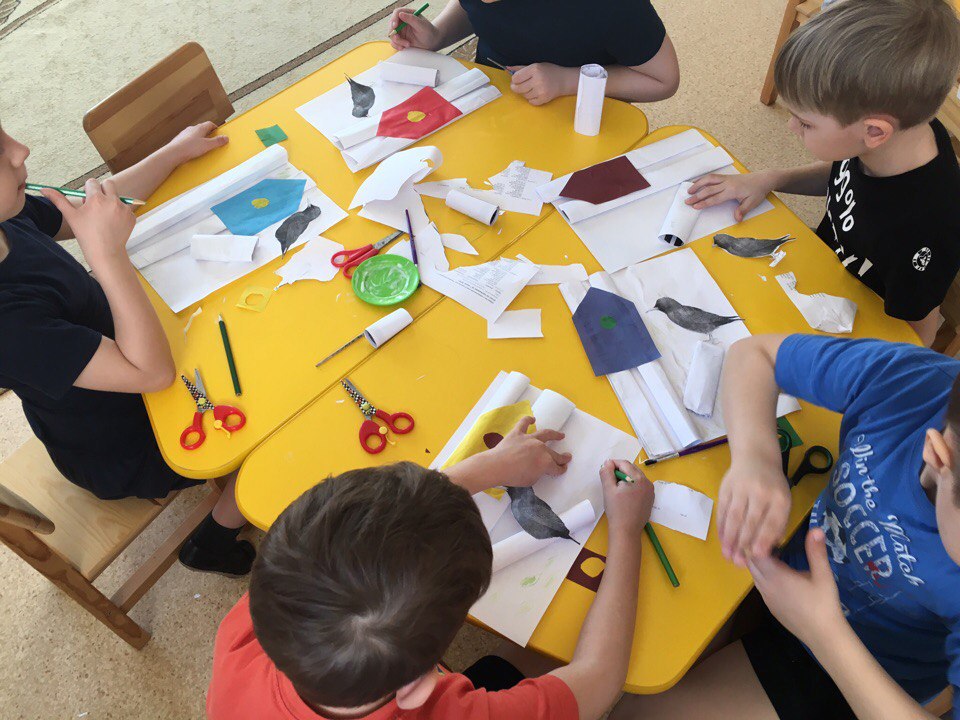 Дети: - Скворечники!В-ль: - Ребята, скворцы обычно возвращаются с теплых краев к своим прежним домикам. Натаскивают в него перышки, сухую траву, листья, веточки. И начинают петь.- Сейчас, ребята послушаем песню «Скворцы прилетели»(Включается запись) дети слушают запись.2. Физминутка «Скворцы прилетели».Ждет гостей высокий клен —Дом на ветке укреплен. (Стуки кулачками)Краской выкрашена крыша,Есть крылечко для певцов.В синем небе щебет слышен — (Махи руками)К нам летит семья скворцов.Мы сегодня встали рано,Ждали птиц еще вчера.Ходит по двору охрана, (Ходьба на месте)Гонит кошек со двора.Мы скворцам руками машем,Барабаним и поем: имитируем барабанную дробь.— Поживите в доме нашем!Хорошо вам будет в нем!Стали птицы приближаться,Долетели до двора, (Махи руками)Не смогли мы удержаться,Хором крикнули: — Ура! (Дети кричат- Ура)В-ль: - Ребята, а давайте поможем скворцам и построим им скворечники. (Ответы детей)3. Рассматривание иллюстрации скворечника.В-ль: - Ребята, какую фигуру напоминает скворечник?Дети: - Прямоугольник.В-ль: - Правильно.- Сверху на скворечнике крыша, треугольной формы.- Круглый вход, куда залетает птичка, он называется леток. Давайте скажем все вместе.Дети: - Леток.- Ребята, почему вход в скворечник называется «леток»?Дети: - Потому что птицы влетают в него.В-ль: -Правильно!В-ль: - Вот это жердочка под летком называется насест от слова «сесть» ведь на него садится птицы. Давайте скажем все вместе «насест».-Вот мы с вами рассмотрели как устроен скворечник, а сейчас у вас на столах лежит все необходимое для наших скворечников, но сначала мы поиграем.4. Пальчиковая гимнастика «Скворечник»Мы построили скворечнюДля веселого скворца,Мы повесили скворечникВозле самого крыльца.Все семейство вчетверомПроживает в доме том:Мать, отец и скворушки –Черненькие перышки.5. (Воспитатель объясняет последовательность работы. По необходимости помогает детям).В-ль: - Смотрите ребята, к нам прилетели первые скворцы. Им очень понравились ваши аккуратные и красивые скворечники.Молодцы!6. Итог.- Ребята, понравилось вам сегодня наше занятие?- Что вам понравилось делать больше всего? - Ребята, а мы должны делать добрые дела, помогать птицам, кормить их зимой, строить весной скворечники?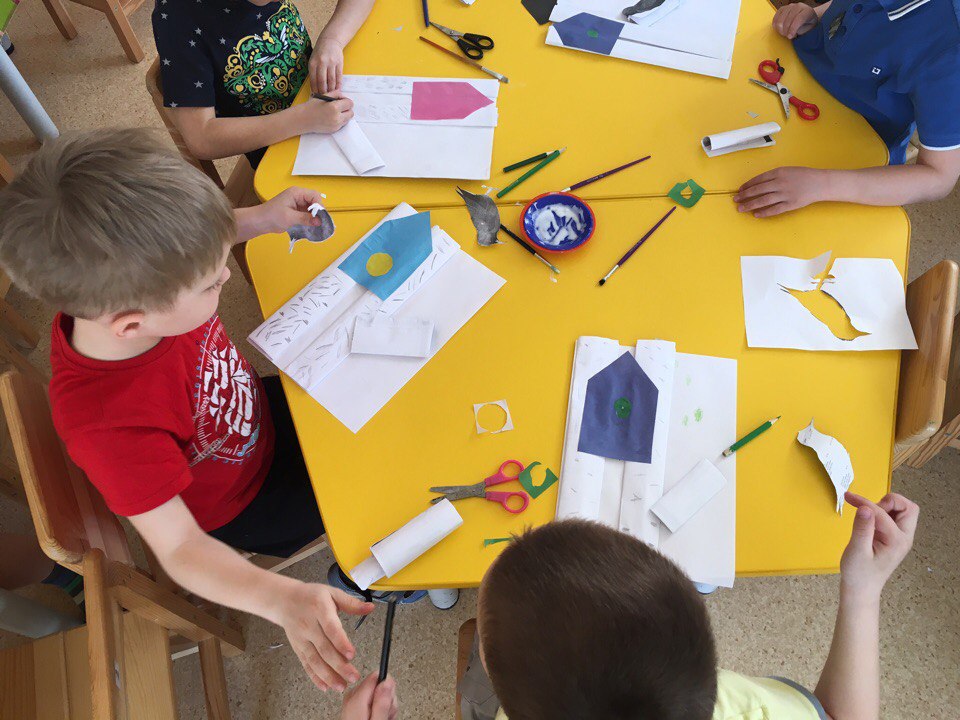 